 Задания  регионального этапа Всероссийской олимпиады профессионального мастерства обучающихся  по профильному направлению    36.00.00 Ветеринария и Зоотехния1. Тестовое задание  Дать один правильный ответ на следующие вопросы (20 баллов):1. Определите, как называется сеть, которая объединяет компьютеры установленные в одном помещении или одном здании:
а. глобальная
б. региональная
в. локальная
г. корпоративная 2. Задан адрес электронной почты в сети Internet: user_name@int.glasnet.ru. «Имя» владельца электронного адреса:
а. int.glasnet.ru
б. user_name
в. glasnet.ru
г. ru3.Браузеры являются:а. серверами Интернетб. антивирусными программамив. трансляторами языка программированияг. средством просмотра web-страниц	4. Определите сколько бит в 2 байтах:а. 20 бит         б. 10 бит
в. 16 бит        г. 32 бита 5.  Компьютерным вирусом называется:а. средства для сжатия дисков и работы снимиб. программный код, способный выполнить на компьютере несанкционированные действияв. совершенные программы, которые нельзя увидеть средствами операционной системыг. аппаратные средства6. В какие сроки проводится повторный инструктаж? а. ежегодно б.один раз в два года в.не реже одного раза в шесть месяцев 7. Какова продолжительность непрерывной работы на компьютере без регламентированных перерывов? а.не более 4 часов б.не более 2 часов в.не более 3 часов 8. Назовите средства защиты органов дыхания, лица, глаз, кожи головы от вредных примесей, находящихся в воздухе в виде пара, газа, тумана, а также болезнетворных токсинов и микробов относятся. а.фильтрующие противогазы б. изолирующие противогазы в. ватно-марлевая повязка г.противопыльная тканевая маска д.респираторы 9. Укажите максимальное время наложения жгута в летнее время: а. 30 минут б. 60 минут в.90 минут10.«Озоновый экран» - это а. одна из оболочек биосферы б. слой озона (7- 8 км) в. слой озона, располагающийся между тропосферой и стратосферой и защищающий Землю от ультрафиолетового излучения 11. назовите последнюю стадию жизненного цикла предприятия а. создание б. реорганизацияв. ликвидация 12. Методы управления это а. система способов воздействия субъекта управления на объект управления б. распорядительная деятельность менеджеры в практической работев. закономерности, которые используют менеджеры в практической работе 13. Себестоимости продукции – это затраты предприятия на а. производство продукции, рекламу, реализацию продукцииб. рекламу, зарплаты и материальные вознагражденияв. реализацию продукции, спрос, предложение14. К средствам мотивации труда относятся а. зарплата и материальное вознаграждение, объявление благодарности, карьерный рост б. объявление благодарности, производственные силы, инфляция спроса в. карьерный рост, материальные блага, экономичность 15. Чистая прибыль а. часть балансовой прибыли, остающейся в распоряжении предприятия после уплаты налогов и других обязательных платежейб. часть прибыли от реализациив. сумма валовой прибыли и прибыли от реализации16. По каким признакам оценивают свежеполученную спермуа.  цвет, запах, консистенция, объем эякулята б.   прозрачность, устойчивость во внешней среде, по подвижностив.  консистенция, объем эякулята, подвижность, динамика спермиев17. Как называется комплекс мероприятий, направленных на обеззараживание объектов внешней среды, обсеменённых патогенной микрофлорой?
а. дезинсекция
б. дезинфекция
в. дератизация
18.Гипоксия-это:
а. нарушение газообмена новорожденного
б. отсутствие дыхания у новорожденного
в. кислородная недостаточность новорожденного19. Какую дезинфекционную установку создал Н.М. Комаров?
а. ВДМ
б. АДА
в. ДУК20. Как называются инфекционные болезни, при которых больные животные являются источником возбудителя инфекции для человека?
а. сапрозоонозы
б. сапронозы
в. зооантропонозы21. Фетотомия - это
а. рассечение плода в матке или родовых путях
б. извлечение плода через разрез брюшной стенки
в. вылущивание плода через матку22. Геморрагический мастит - это
а. разлитое гнойное воспаление подкожной клетчатки и межуточной  соединительной ткани
б.  острое воспаление вымени, характеризующаяся множественными кровоизлияниями
в. характеризующаяся образованием одиночных или множественных гнойничков23. Гормон поджелудочной железы а. тироксин б. адреналин в. инсулин 24. Стадии анафилаксии:
а. латентная, клинически выраженных признаков, исхода.
б. первичная, вторичная, третичная.
в. сенсибилизация, анафилактический шок, десенсибилизация. 25. Отек характеризуется:
а. скопление жидкости в полости.
б. скопление жидкости в тканях.
в. скопление жидкости в органах.
26. Третичными признаками смерти является:
а. окоченение и охлаждение трупа. 
б. автолиз и гниение.
в. реакция зрачка на свет.27. По характеру экссудата воспаления делятся на …а. острые, хронические.
б. серозное, фибринозное, гнойное, катаральное.в. очаговые, диффузные27. Где происходит оплодотворение -
а. в яичнике
б. в роге матки
в. в верхней треть яйцепровода28. Виды исхода болезни:
а. полное выздоровление, неполное выздоровление, переход в хроническую форму.
б. благоприятный, неблагоприятный. 
в. полный и неполный.29. Бурсит это: а. воспаление слизистой сумки. б. повреждение тканей сустава. в. закрытое повреждение сустава сопровождающей смещением и повреждением капсулы,30. Сколько времени яйцеклетка после овуляции  сохраняет способность к оплодотворениюа. 10-12 ч б. 3-5 чв. 2-6 ч31. При откорме жир у животных откладывается:а. около внутренних органов б. между мышцамив. между ребрами32. По классификации кормов к грубым кормам относят:а. сено, солома, мякина, шелуха б. сено, солома, силос, бахчевыев. сено, мякина, силос, корнеплоды33. Какой тип конституции характерен для коров с высокой молочной продуктивностьюа.. Грубыйб. Нежный в. Плотный34. Как вы понимаете понятие «помесь»?а. Гибридб. Потомство, полученное при спаривании разных пород в. Потомство, полученное при спаривании животных одной породы, вида35. Длительность лактации у коров а. 2 мес. б. 10 мес. в. 17 мес.36. Основные функции органов пищеварения а. двигательная, регуляторная  б. секреторная, моторная, всасывательная и выделительная в. секреторная 37. Количество грудных позвонков у крупного рогатого скота а. 7б. 13 в. 2038. Возраст телок при первом осеменении?а. 24 месяцаб. 18 месяца в. 12 месяца39. Укажите методы контроля полноценности кормления сельскохозяйственных животных.а простые и сложные или дифференцированныеб. ветеринарно-зоотехнические в. прямые и расчетные40. Что принято за одну кормовую единицу?а. питательность 1 кг зерна ячменя  б. питательность  1 кг зерна овса среднего качества в. 10 МДж (10000 кДж) обменной энергии, используемой организмом животных для поддержания жизнедеятельности и образования продукции2. Профессиональные задания2.1. Перевод профессионального текста (10 баллов).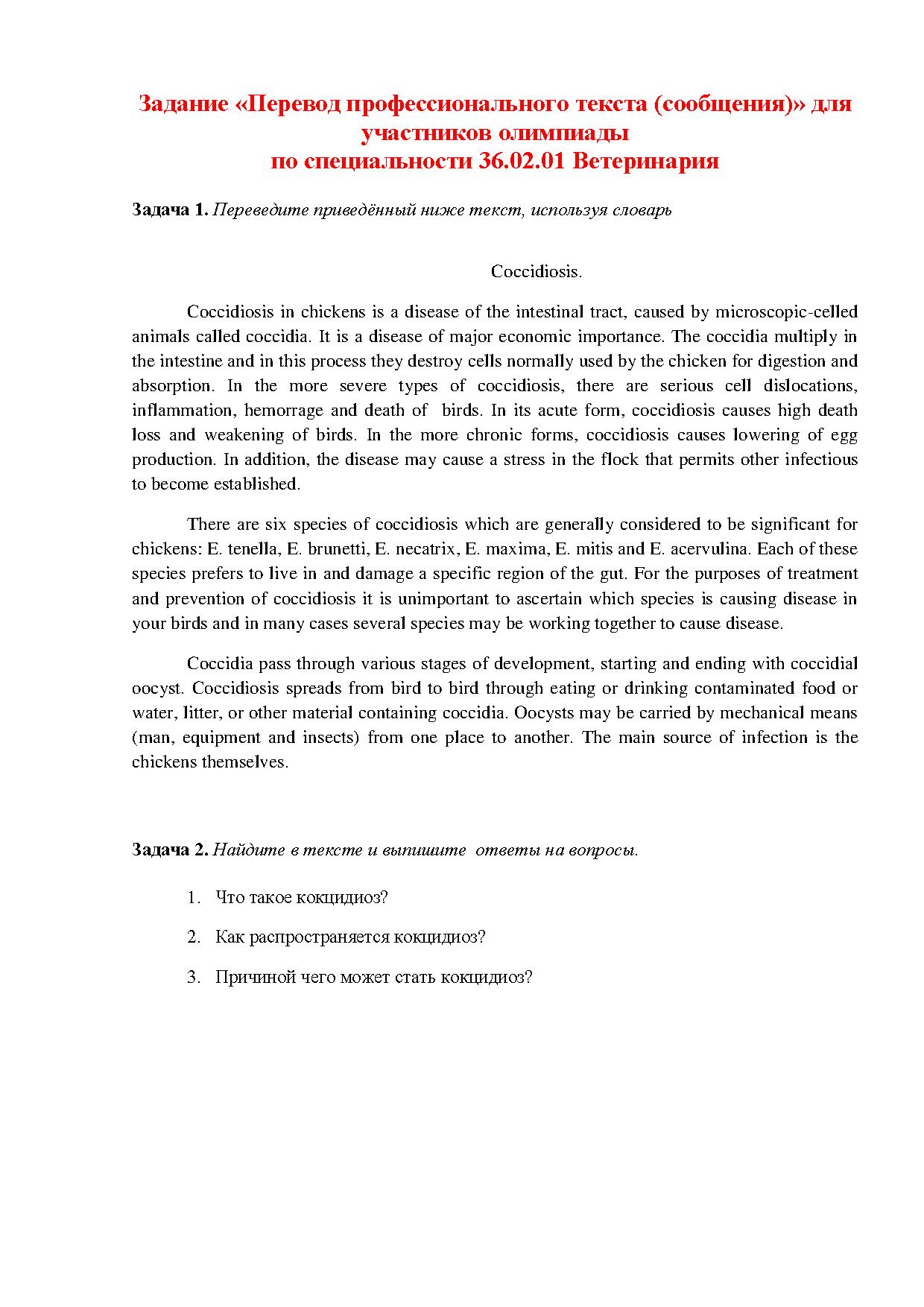 2.2. Определить индексы телосложения пород коров и сделать вывод об отличиях в их телосложении (10 баллов).  Промеры полновозростных коров разных пород (см)2.3.  В хозяйстве с поголовьем 400 голов коров в течение года переболело маститом 30 коров. Подсчитайте экономический ущерб от мастита, являющегося следствием недополученного молока. Цена 1 кг реализованного молока составляет 15 руб.,   годовой удой с одной здоровой коровы  1200 кг,  а переболевшей - 1000 кг молока (10 баллов).2.4. Общая часть профессионального задания (30 баллов):2.4.1. Определить основные кости скелета  крупного рогатого скота и их соединение (10 балла)2.4.2. Определение качества куриных яиц (10 баллов) 2.4.3. Определение натуральности и сортности молока (10 баллов)2.5. Вариативная часть профессионального задания (20 баллов):  36.02.01 Ветеринария:2.5.1.  Исследования мяса на трихинеллез (10 баллов)2.5.2. Определение физико- химических свойств мочи (10 баллов)36.02.02. Зоотехния:2.5.1.   Разработать список основных промеров, указать в нем, каким инструментом и в каких точках берется промер. Данные измерений занести в бланк (10 баллов).2.5.2. Запишите в  таблицу  условный ключ для мечения крупного рогатого скота выщипами  на ушах (10 баллов). ПородаВысота в холкеГлубина грудиШирина грудиШирина зада в маклокахКосая длина туловища (палкой)Обхват грудиОбхват пястиХолмогорская 131,668,437,351,3160,2182,218,5Симментальская 133,668,742,750,6156,6187,219,5Казахская белоголовая 124,071,543,553,5152,5187,019,0Абердин-ангусская 116,064,049,049,0135,0180,017,2Промер Точка взятия промера  Наименование инструмента, которым берется промер Высота в холкеВысота в крестцеГлубина грудиШирина груди за лопаткамиШирина в маклокахШирина в седалищных буграхКосая длина туловища Обхват груди за лопаткамиПолуобхват задаОбхват пястиНомер  выщипа крупного  рогатого скотаЦифровое значениеЦифровое значениеНомер  выщипа крупного  рогатого скотаНа правом ухеНа левом ухе5502030643703910